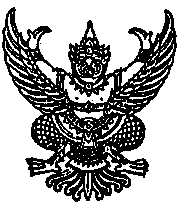 บันทึกข้อความส่วนราชการ ________________________________________________________________________________ที่ ศธ  ___________________________________  วันที่ _____________________________________________เรื่อง	รายงานความก้าวหน้าโครงการวิจัย ครั้งที่ ............. / ขอขยายระยะเวลาดำเนินการวิจัย ครั้งที่.............เรียน	ผู้อำนวยการสถาบันวิจัยและพัฒนา 	ข้าพเจ้า……………………………................................................................................ได้รับอนุมัติให้ดำเนินโครงการวิจัย/เรื่อง....................................................................................................................................... จากเงินอุดหนุนการวิจัย (    ) วิชาการ (กองทุนรัตนโกสินทร์สมโภช 200 ปี) (    ) วิชาการ (สำหรับอาจารย์ประจำสาขาวิชา/สำนัก/สถาบัน) ประจำปี …………….. งบประมาณที่ได้รับอนุมัติ .....................................บาท (............................................................................)  ในการนี้ ข้าพเจ้ามีความประสงค์ (     )	รายงานความก้าวหน้าโครงการวิจัย ครั้งที่ .............. (     )	ขอขยายระยะเวลาดำเนินการวิจัย ครั้งที่ .............. เป็นเวลา....................เดือน  	ตั้งแต่วันที่..................................................ถึง วันที่............................................................จึงเรียนมาเพื่อโปรดพิจารณา						              (…………………………...……………………..)							           หัวหน้าโครงการวิจัยเรียน	รองอธิการบดีฝ่าย..............................	สถาบันวิจัยและพัฒนาได้ตรวจสอบเบื้องต้นแล้วรายละเอียดดังเอกสารแนบท้ายนี้ จึงเรียนมาเพื่อโปรดพิจารณา	(     )	รับรองรายงานความก้าวหน้า ครั้งที่...........และอนุมัติเบิกเงินอุดหนุนการวิจัย งวดที่..............
		จำนวน............................บาท  (..........................................................................................)(     )	รับทราบการรายงานความก้าวหน้า ครั้งที่..............โดยให้ผู้วิจัยรายงานความก้าวหน้าอีกครั้ง
 	เมื่อภาระงานครบตามที่ระบุไว้ในสัญญารับเงินอุดหนุนการวิจัย	(     )	อนุมัติให้ขยายระยะเวลาดำเนินการวิจัย ครั้งที่........ออกไปจนถึงวันที่.....................................						              (…………………………...……………………..)							 ผู้อำนวยการสถาบันวิจัยและพัฒนา